BLESSINGTON EDUCATE TOGETHER NATIONAL SCHOOL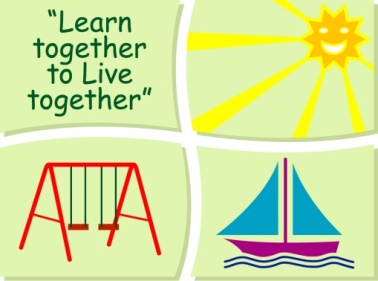 Third Class Book List 2022-23Stationery3 x Exercise copies (88 pages)	2 x Sum Copies C3 (88 page 7mm Sq.)	1 x Nature Study Copy (40 pages)1 x A6 Notebook4 x HB Pencils,1 x Red Pen, 1 x Blue pen30cm Ruler, Rubber, Sharpener Colouring Pencils.3 x 40g Pritt Stick (with names on them).4 x Bic Velleda Fine Dry Wipe Blue Marker (with names on them)..A4 ringbinder & polypocketsAll Books and Copies to be covered and clearly labelled on the frontThe following expenses are to be paid on or before 5th September 2022Art Supplies, Photocopying and Materials 				€74Book Rental								€15Pupil Insurance							€6Educate Together Patron Fee						€15		Total Amount Due							€110SubjectDetailsPublisherEnglishOver the Moon 2nd class Skills bookGill EducationMaster Your Grammar 3CJ FallonCursive Go With the Flow E 3rd ClassCJ FallonMy Read at Home 3 (New Edition)CJ FallonEnglish Novels/ReadersIncluded in Book RentalSpellings For MeIncluded in Book RentalIrishCosáin na Gealaí Rang a Dó Leabhar ScileannaGill EducationRírá  3CJ FallonMathsNew Wave Mental Maths 3Prim-Ed. PublishingPlanet Maths 3 Pupil TextbookFolensTip Top TablesFolensMy Problem Solving Journal 3FolensSESEExplore With Me 2EdCoMisc.My Homework Diary - New Edition (2021)Just Rewards